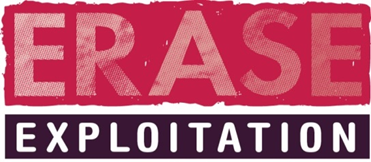 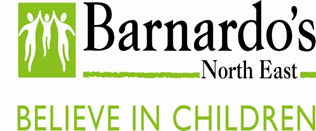 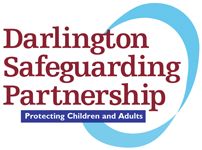 Multi-Agency Child Exploitation (MACE) Meeting *To include disruption of any named perpetrators / locations ReferralReviewFinalChild’s full name I.D. Reference NumberCurrent risk status Risk status agreed  at MEG MeetingNRM status  Social Worker / Lead Professional  - information and views on the risk level Durham Constabulary  - information and views on the risk levelHealth  - information and views on the risk level Education  - information and views on the risk level Exploitation Worker  - information and views on the risk level Missing Worker  - information and views on the risk level Including missing reports in the last 12 months (referral) / missing reports since the last MEG meeting Any other professional  - information and views on the risk level Chair  - information and views on the risk level Agreed risk level and rationale  Safety PlanSafety PlanSafety PlanSafety PlanSafety PlanRisk identifiedHow is the risk being managedBy whomWhenReview / updateRisk level  Time scaleReview MACE Meeting date Review/Final risk assessment due   Low6-8 weeks Moderate 4-6 weeks Significant 4 weeks Actions  To consider at each review: Has a safety plan been undertaken:  yes / no Intelligence to be submitted to ERASE: yes /no Does an NRM need to be submitted: yes /no Has the family been offered an FGC: yes/no Does a referral to Barnardo’s need to be made (if risk level is Medium/High): yes / no Signposting consideration: (The Box, SWITCH, PACE Website, CEOP, “Being “Me programme, Kooth/ “Listening Post”/MIND/CAMHS, Harbour) 